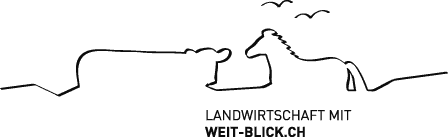 BestellungGalloway Fleisch - Einzelverkauf	Fr./kg		ich bestelle AnzahlGalloway-Burger	2er Pack 		à	Fr. 31.-		________ 2erPackCervelat		2er Pack 		à	Fr. 20.-		________ 2erPackHackfleisch		300g			à	Fr. 24.- 		________ x 300gRindsbröckli	ca. 250-400g	à	Fr. 85.-		_______ StückFür Neukunden bitte alles ausfüllen, erfasste Kunden reicht *Vorname, Name *	__________________________Adresse			__________________________PLZ, Ort			__________________________Telefon 			__________________________E-Mail *			__________________________Bestellung möglichst bald, spätestens bis 14. April 2022 an uns weiterleiten - DANKE